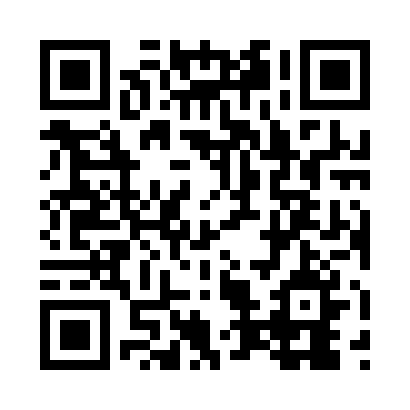 Prayer times for Armod, GermanyWed 1 May 2024 - Fri 31 May 2024High Latitude Method: Angle Based RulePrayer Calculation Method: Muslim World LeagueAsar Calculation Method: ShafiPrayer times provided by https://www.salahtimes.comDateDayFajrSunriseDhuhrAsrMaghribIsha1Wed3:375:491:075:078:2510:282Thu3:345:481:075:078:2610:303Fri3:315:461:065:088:2810:334Sat3:295:441:065:088:2910:355Sun3:265:431:065:098:3010:386Mon3:235:411:065:098:3210:407Tue3:205:401:065:108:3310:438Wed3:175:381:065:108:3510:459Thu3:155:371:065:118:3610:4810Fri3:125:351:065:128:3710:5011Sat3:095:341:065:128:3910:5312Sun3:065:321:065:138:4010:5613Mon3:035:311:065:138:4210:5814Tue3:005:301:065:148:4311:0115Wed2:585:281:065:148:4411:0316Thu2:555:271:065:158:4611:0617Fri2:525:261:065:158:4711:0918Sat2:505:251:065:168:4811:1119Sun2:495:231:065:168:4911:1420Mon2:495:221:065:168:5111:1621Tue2:485:211:065:178:5211:1622Wed2:485:201:065:178:5311:1723Thu2:485:191:065:188:5411:1724Fri2:475:181:065:188:5511:1825Sat2:475:171:075:198:5711:1826Sun2:475:161:075:198:5811:1927Mon2:465:151:075:208:5911:1928Tue2:465:141:075:209:0011:2029Wed2:465:141:075:219:0111:2130Thu2:465:131:075:219:0211:2131Fri2:455:121:075:219:0311:22